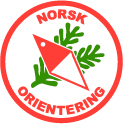 NORGES ORIENTERINGSFORBUNDS TING 2022F U L L M A K T S K J E M AFra Orienteringskrets	:	Det bekreftes med dette at nedenstående representanter tilfredsstiller kravene i henhold til NOFs lov og har fullmakt til å representere kretsen på Norges Orienteringsforbunds ting 26.-27. mars 2022.1.	Kretsleder	:		E-post	:		Tlf		2.	Valgt representant	:		E-post	:		Tlf	:	3.	Valgt representant	:		E-post	:		Tlf	:	4.	Valgt representant	:		E-post	:		Tlf	:	5.	Valgt representant	:		E-post	:		Tlf	:	6. 	Valgt representant	:		E-post	:		Tlf	:		Sted / 		datounderskrift